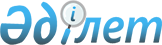 Об организации призыва на срочную воинскую службу на территории Аккайынского района в апреле-июне и октябре-декабре 2009 года
					
			Утративший силу
			
			
		
					Постановление акимата Аккайынского района Северо-Казахстанской области от 3 апреля 2009 года N 57. Зарегистрировано Управлением юстиции Аккайынского района Северо-Казахстанской области 4 мая 2009 N 13-2-97. Утратило силу - постановлением акимата Аккайынского района Северо-Казахстанской области от 16 апреля 2010 года N 69

      Сноска. Утратило силу - постановлением акимата Аккайынского района Северо-Казахстанской области от 16.04.2010 N 69

      В соответствии с подпунктом 8) пункта 1 статьи 31 Закона Республики Казахстан от 23 января 2001 года № 148 «О местном государственном управлении и самоуправлении в Республике Казахстан», пунктом 3 статьи 19, пунктом 1 статьи 23, статьей 44 Закона Республики Казахстан от 8 июля 2005 года № 74 «О воинской обязанности и воинской службе», Указа Президента Республики Казахстан от 1 апреля 2009 года № 779 «Об увольнении в запас военнослужащих срочной воинской службы, выслуживших установленный срок воинской службы, и очередном призыве граждан Республики Казахстан на срочную воинскую службу в апреле–июне и октябре-декабре 2009 года», постановлением Правительства Республики Казахстан от 30 июня 2006 года № 623 «Об утверждении Правил организации и проведения призыва граждан на воинскую службу», акимат района ПОСТАНОВЛЯЕТ:



      1. Организовать и обеспечить призыв на срочную воинскую службу в апреле-июне, октябре-декабре 2009 года граждан Республики Казахстан мужского пола в возрасте от восемнадцати до двадцати семи лет, не имеющих права на отсрочку или освобождение от призыва, а также граждан, отчисленных из учебных заведений, не достигших двадцати семи лет и не выслуживших установленные сроки воинской службы по призыву, в количестве, необходимом для комплектования Вооруженных Сил Республики Казахстан, Внутренних войск Министерства внутренних дел Республики Казахстан, Пограничной службы Комитета национальной безопасности Республики Казахстан, Республиканской гвардии Республики Казахстан, Министерства по чрезвычайным ситуациям Республики Казахстан.



      2. Для проведения призыва создать районную призывную комиссию в составе согласно приложению.



      3. Акимам сельских округов обеспечить доставку призывников для прохождения медицинской комиссии и отправку для прохождения воинской службы.



      4. Коммунальному государственному казенному предприятию «Аккайынская районная поликлиника акимата Северо-Казахстанской области Министерства здравоохранения Республики Казахстан» (по согласованию):

      укомплектовать комиссию опытными врачами-специалистами, медицинским персоналом, а также обеспечить имуществом и инструментарием;

      обеспечить бесперебойную работу рентген кабинета, кабинета функциональной диагностики, лаборатории сдачи анализов.



      5. Коммунальному государственному казенному предприятию «Аккайынская центральная районная больница акимата Северо-Казахстанской области Министерства здравоохранения Республики Казахстан» (по согласованию) предусмотреть места в центральной районной больнице для медицинского обследования граждан, направленных призывной комиссий:

      в терапевтическом отделении – 10 мест;

      в хирургическом отделении – 4 места.



      6. Государственному учреждению «Аккайынский районный отдел финансов» обеспечить своевременное финансирование расходов на мероприятия по призыву граждан на срочную воинскую службу за счет средств местного бюджета в пределах ассигнований, выделенных на эти цели.



      7. Руководителю аппарата акима района на время проведения призыва для материально–технического обеспечения призыва принять на работу 2 штатные единицы технических работников (делопроизводителей), обеспечить аренду транспорта для перевозки призывников.



      8. Государственному учреждению «Отдел по делам обороны Аккайынского района Северо-Казахстанской области» (по согласованию) обеспечить доставку призывников на областной сборный пункт для отправки в Вооруженные Силы Республики Казахстан.



      9. Государственному учреждению «Отдел внутренних дел Аккайынского района Департамента внутренних дел Северо-Казахстанской области» (по согласованию) в период проведения призыва граждан:

      1) на основании сообщения государственного учреждения «Отдел по делам обороны Аккайынского района Северо-Казахстанской области» о неявке призывников на районную призывную комиссию без уважительных причин и о невозможности вручения повестки гражданину лично, осуществлять розыск и обеспечивать их прибытие на районную призывную комиссию;

      2) обеспечить доставку лиц, уклоняющихся от призыва на воинскую службу.



      10. Контроль за исполнением настоящего постановления возложить на заместителя акима района Саутова А.Х.



      11. Настоящее постановление вступает в силу с момента государственной регистрации в органах юстиции Республики Казахстан и вводится в действие со дня его первого официального опубликования.      Аким района                                А. Шушамоин

Приложение

к постановлению акимата

Аккайынского района

от 3 апреля 2009 года № 57 СОСТАВ

районной призывной комиссииБаймуканов

Мереке Буркенович      - начальник государственного учреждения «Отдел

                         по делам обороны Аккайынского района

                         Северо-Казахстанской области», председатель

                         комиссии(по согласованию)Умбетов

Алкен Кажмуканович      - начальник государственного учреждения

                         «Аккайынский районный отдел физической

                         культуры и спорта», заместитель председателяЧлены комиссии:Джумагулов

Куаныш Госманович       - заместитель по воспитательной и кадровой

                         работе начальника государственного                                    учреждения «Отдел внутренних дел

                         Аккайынского района Департамента внутренних

                         дел Северо-Казахстанской области»

                         (по согласованию)Кунанбаева

Кайныл Шахимовна       - врач-терапевт коммунального государственного

                        казенного предприятия «Аккайынская районная

                        поликлиника» акимата Северо-Казахстанской

                        области Министерства здравоохранения

                        Республики Казахстан, председатель

                        медицинской комиссии (по согласованию)Байбатырова

Айнаш Нурлановна       - медицинская сестра коммунального

                       государственного казенного предприятия

                       «Аккайынская районная поликлиника» акимата

                       Северо-Казахстанской области Министерства

                       здравоохранения Республики Казахстан секретарь

                       комиссии (по согласованию)Резервный состав членов комиссииСкрипко

Владимир Михайлович     - главный специалист по оперативным вопросам,

                       чрезвычайным ситуациям и гражданской обороне

                       государственного учреждения «Аппарат акима

                       Аккайынского района», заместитель председателяОспанов

Айдар Хабдрашитович      - заместитель по службе начальника

                        государственного учреждения «Отдел внутренних

                        дел Аккайынского района Департамента

                        внутренних дел Северо-Казахстанской области»

                        (по согласованию)Куприянова

Римма Ивановна         - врач-терапевт коммунального государственного

                       казенного предприятия «Аккайынская районная

                       поликлиника» акимата Северо-Казахстанской

                       области Министерства здравоохранения

                       Республики Казахстан, председатель медицинской

                       комиссии (по согласованию)Илишева

Кульжан Нургалиевна     - медицинская сестра коммунального

                        государственного казенного предприятия

                        «Аккайынская районная поликлиника» акимата

                        Северо-Казахстанской области Министерства

                        здравоохранения Республики Казахстан,

                        секретарь комиссии (по согласованию)
					© 2012. РГП на ПХВ «Институт законодательства и правовой информации Республики Казахстан» Министерства юстиции Республики Казахстан
				